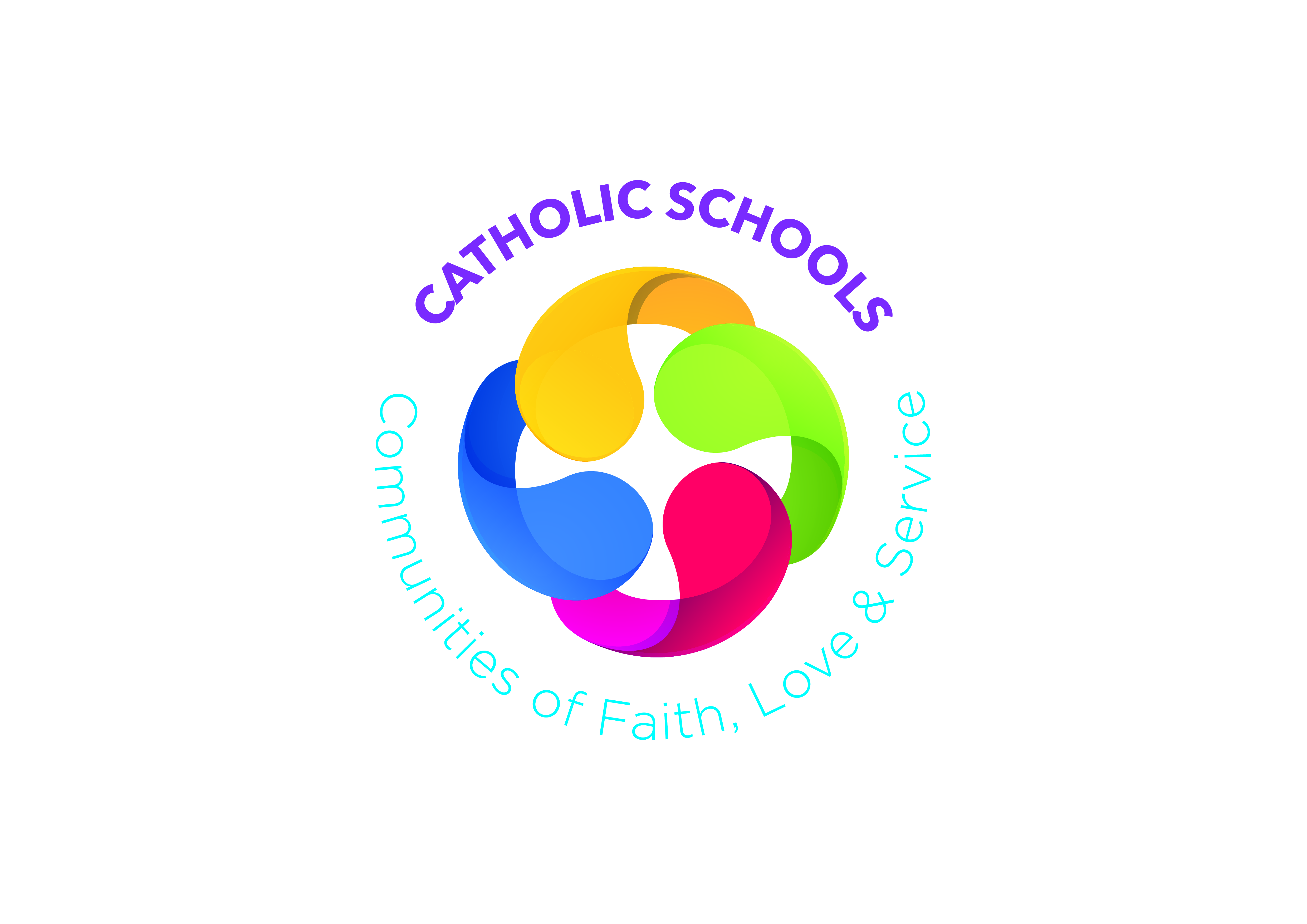 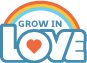 Prayer SpacePurple cloth (Advent); Bible (open at Luke 2); Candle; Advent Calendar; CribAdd to this space each week throughout the monthPurple cloth (Advent); Bible (open at Luke 2); Candle; Advent Calendar; CribAdd to this space each week throughout the monthPurple cloth (Advent); Bible (open at Luke 2); Candle; Advent Calendar; CribAdd to this space each week throughout the monthPurple cloth (Advent); Bible (open at Luke 2); Candle; Advent Calendar; CribAdd to this space each week throughout the monthWeek 1The Good News: Jesus is bornWeek 2 Visitors to the StableWeek 3Christmas ActivitiesWeek 4Learning  ObjectivesThe birth of JesusGive thanks to GodDiscuss how we will celebrate the birth of JesusThe visitors who came to see Jesus Learning and Teaching ActivitiesPoem:  AdventChatting about the Smith familyScripture:  Jesus is born Lk 2Role PlaySong:  Away in a MangerNativity scene art workPB: p20 Jesus is bornVideo: Vox PopTM pp90-94Chat about welcoming new babiesScripture:  Visitors to the stableScripture:  More visitors to the stablePB: p22 Visitors to the stableArt: Nativity sceneTM pp 95-100Own activities related to Christmas and school settingPraying TogetherPrayer to our Angel GuardianSong:  Away in a MangerPrayerPrayerSong:  Quiet and StillPrayer ServiceSong:  Come Lord JesusAt HomePB: p21 Tell the storyPB: p23 The Christmas CribCross Curricular LinksPBL: Celebrations; Christmas; Toys; Christmas Play; New babyPDMU: LLT: Unit 2: Sometimes I feel  https://ccea.org.uk/downloads/docs/ccea-asset/ResourceWAU: Toys long ago; How things move; Sources of energyRSE: The Wonder of My Being Year 1: I am specialhttps://www.wmi.ie/advent-2019PBL: Celebrations; Christmas; Toys; Christmas Play; New babyPDMU: LLT: Unit 2: Sometimes I feel  https://ccea.org.uk/downloads/docs/ccea-asset/ResourceWAU: Toys long ago; How things move; Sources of energyRSE: The Wonder of My Being Year 1: I am specialhttps://www.wmi.ie/advent-2019PBL: Celebrations; Christmas; Toys; Christmas Play; New babyPDMU: LLT: Unit 2: Sometimes I feel  https://ccea.org.uk/downloads/docs/ccea-asset/ResourceWAU: Toys long ago; How things move; Sources of energyRSE: The Wonder of My Being Year 1: I am specialhttps://www.wmi.ie/advent-2019PBL: Celebrations; Christmas; Toys; Christmas Play; New babyPDMU: LLT: Unit 2: Sometimes I feel  https://ccea.org.uk/downloads/docs/ccea-asset/ResourceWAU: Toys long ago; How things move; Sources of energyRSE: The Wonder of My Being Year 1: I am specialhttps://www.wmi.ie/advent-2019Other Suggestions for DecemberFeast Day:  Immaculate Conception of Blessed Virgin Mary (8th)Feast Day:  Immaculate Conception of Blessed Virgin Mary (8th)Feast Day:  Immaculate Conception of Blessed Virgin Mary (8th)Feast Day:  Immaculate Conception of Blessed Virgin Mary (8th)DifferentiationWhat went well?What would I change?Suggested Additional Resourceshttp://www.kandle.ie/http://www.derrydiocese.org/www.educationdublindiocese.iewww.prayingincolour.comwww.drawing-god.comhttp://www.kandle.ie/http://www.derrydiocese.org/www.educationdublindiocese.iewww.prayingincolour.comwww.drawing-god.comhttp://www.kandle.ie/http://www.derrydiocese.org/www.educationdublindiocese.iewww.prayingincolour.comwww.drawing-god.comhttp://www.kandle.ie/http://www.derrydiocese.org/www.educationdublindiocese.iewww.prayingincolour.comwww.drawing-god.com